Lesson 					8th JunTopic: What’s in my home?Proszę zapisać słownictwo do zeszytu:Armchair – fotel Tv – set – telewizor Bookcase – półka/szafka na książki Vase – waza Wardobe – szafa na ubrania Foor – podloga Wall – ścianaNastępnie proszę zrobić dwie karty pracy:Good luck!  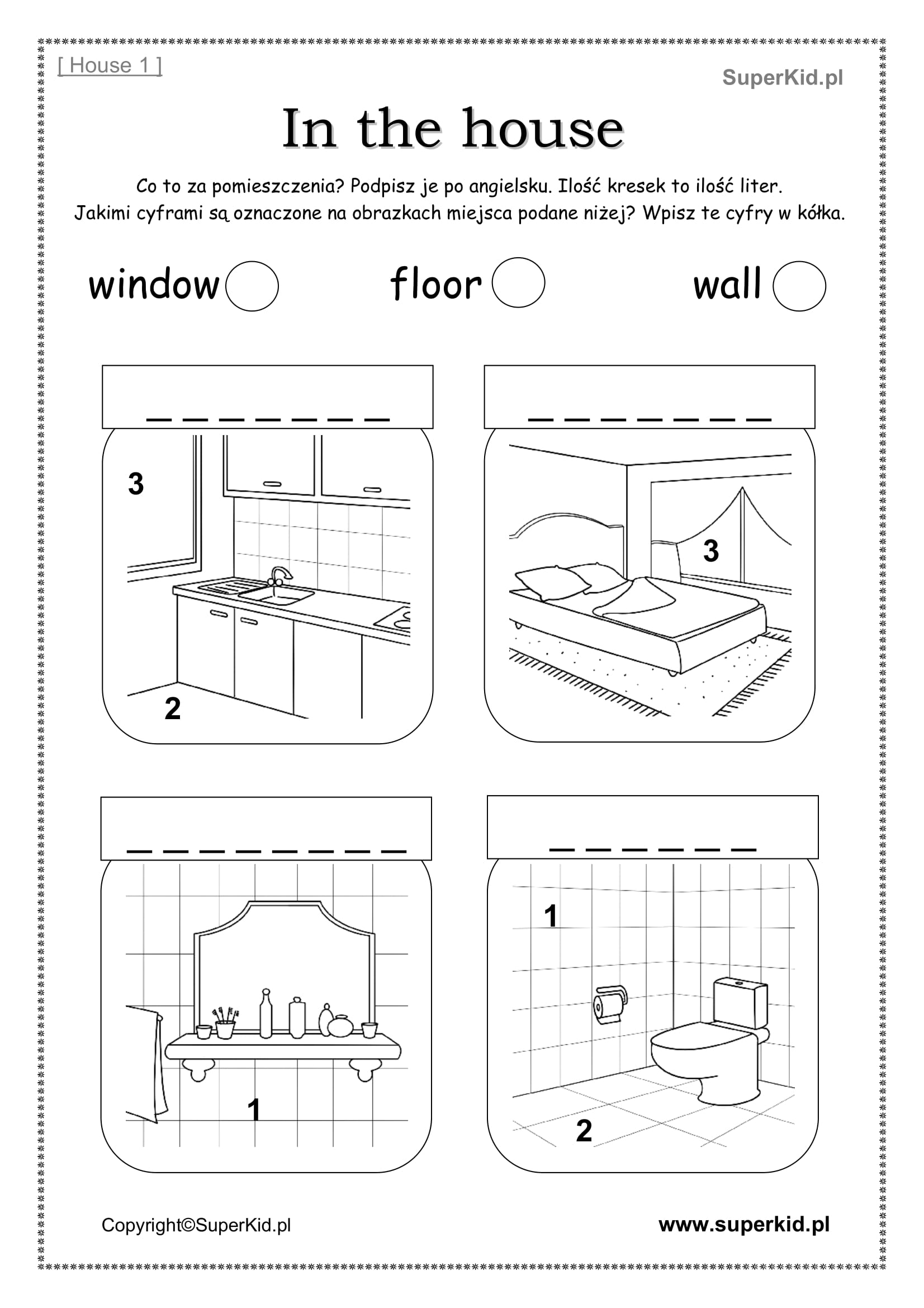 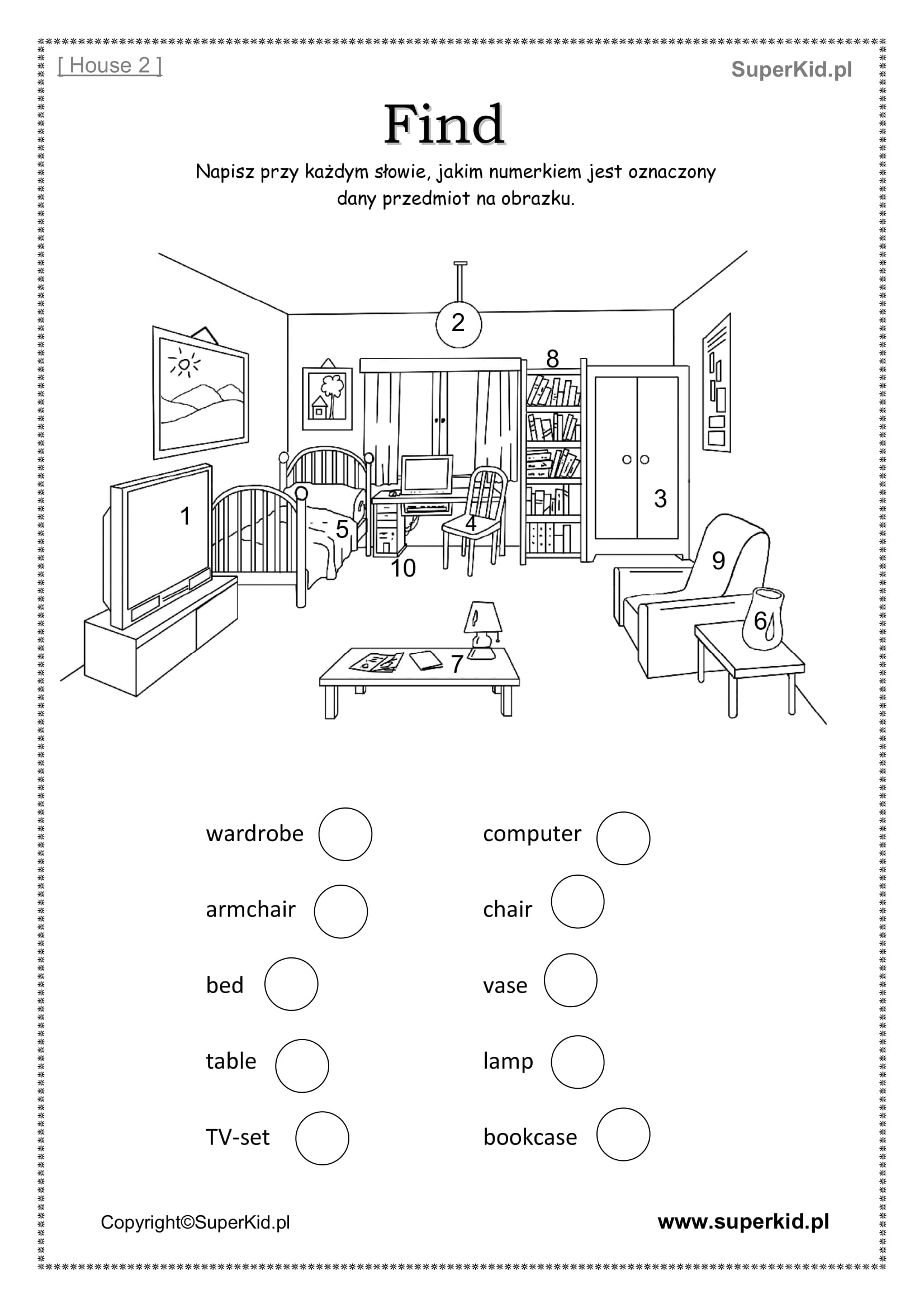 